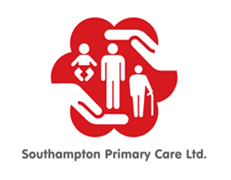 PHYSIOTHERAPY SELF REFERRAL FORM                                        Please complete in Block CapitalsSignatureDatePlease call 02380 170 611 to arrange an appointment.Please bring this referral form with you to your appointment.This form should only be used for patients wishing to have physiotherapy for musculoskeletal problems (back/neck pain, joint pain, soft tissue injuries).  If you are under the age of 16, or wish to have treatment for a lung or respiratory conditions, a neurological problem such as Multiple sclerosis, Parkinsons, Stroke, or an obstetric/gynaecological problem, you would have to be referred by your GP in the normal way and to the appropriate Physiotherapy service. This form should only be used for patients wishing to have physiotherapy for musculoskeletal problems (back/neck pain, joint pain, soft tissue injuries).  If you are under the age of 16, or wish to have treatment for a lung or respiratory conditions, a neurological problem such as Multiple sclerosis, Parkinsons, Stroke, or an obstetric/gynaecological problem, you would have to be referred by your GP in the normal way and to the appropriate Physiotherapy service. This form should only be used for patients wishing to have physiotherapy for musculoskeletal problems (back/neck pain, joint pain, soft tissue injuries).  If you are under the age of 16, or wish to have treatment for a lung or respiratory conditions, a neurological problem such as Multiple sclerosis, Parkinsons, Stroke, or an obstetric/gynaecological problem, you would have to be referred by your GP in the normal way and to the appropriate Physiotherapy service. This form should only be used for patients wishing to have physiotherapy for musculoskeletal problems (back/neck pain, joint pain, soft tissue injuries).  If you are under the age of 16, or wish to have treatment for a lung or respiratory conditions, a neurological problem such as Multiple sclerosis, Parkinsons, Stroke, or an obstetric/gynaecological problem, you would have to be referred by your GP in the normal way and to the appropriate Physiotherapy service. This form should only be used for patients wishing to have physiotherapy for musculoskeletal problems (back/neck pain, joint pain, soft tissue injuries).  If you are under the age of 16, or wish to have treatment for a lung or respiratory conditions, a neurological problem such as Multiple sclerosis, Parkinsons, Stroke, or an obstetric/gynaecological problem, you would have to be referred by your GP in the normal way and to the appropriate Physiotherapy service. Full name:Full name:Full name:D.O.B:Occupation:Occupation:Occupation:D.O.B:Address:Address:Address:Post code:Post code:GP NamePracticeTelephone Numbers.               Can we leave a message (please circle)?Home                                                                    YES          NOWork                                                                     YES          NOMobile                                                                  YES          NOTelephone Numbers.               Can we leave a message (please circle)?Home                                                                    YES          NOWork                                                                     YES          NOMobile                                                                  YES          NOTelephone Numbers.               Can we leave a message (please circle)?Home                                                                    YES          NOWork                                                                     YES          NOMobile                                                                  YES          NOTelephone Numbers.               Can we leave a message (please circle)?Home                                                                    YES          NOWork                                                                     YES          NOMobile                                                                  YES          NOPlease complete for your main problem only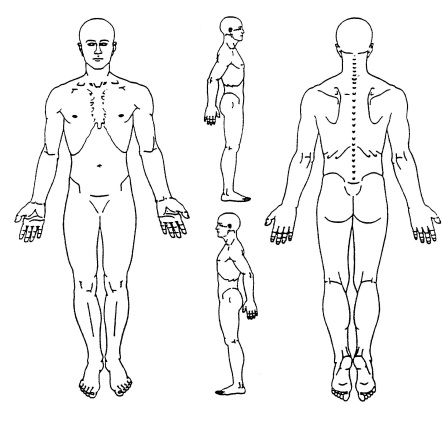 Please complete for your main problem onlyPlease mark on the diagram the location of your main problem.Where is your pain?Is your pain / problem due to a recent fall or injury?      YES     NO Please describe your current problem and symptoms below:Please mark on the diagram the location of your main problem.Where is your pain?Is your pain / problem due to a recent fall or injury?      YES     NO Please describe your current problem and symptoms below:Please mark on the diagram the location of your main problem.Where is your pain?Is your pain / problem due to a recent fall or injury?      YES     NO Please describe your current problem and symptoms below:How long have you had this problem?                                          ………. Days           ……….Weeks          ……….Months          ……….Years How long have you had this problem?                                          ………. Days           ……….Weeks          ……….Months          ……….Years How long have you had this problem?                                          ………. Days           ……….Weeks          ……….Months          ……….Years How long have you had this problem?                                          ………. Days           ……….Weeks          ……….Months          ……….Years How long have you had this problem?                                          ………. Days           ……….Weeks          ……….Months          ……….Years How did it start? (Just came on, injury, fall, long term problem etc)How did it start? (Just came on, injury, fall, long term problem etc)How did it start? (Just came on, injury, fall, long term problem etc)How did it start? (Just came on, injury, fall, long term problem etc)How did it start? (Just came on, injury, fall, long term problem etc)Is your pain:          Mild                    Moderate                    SevereIs your pain:          Mild                    Moderate                    SevereIs your pain:          Mild                    Moderate                    SevereIs your pain:          Mild                    Moderate                    SevereIs your pain:          Mild                    Moderate                    SevereIs your problem getting worse?          Worse                    Better                    SameIs your problem getting worse?          Worse                    Better                    SameIs your problem getting worse?          Worse                    Better                    SameIs your problem getting worse?          Worse                    Better                    SameIs your problem getting worse?          Worse                    Better                    SameIs there any previous history relating to the pain, or is it recurring?          YES              NO     (if yes please give details)Is there any previous history relating to the pain, or is it recurring?          YES              NO     (if yes please give details)Is there any previous history relating to the pain, or is it recurring?          YES              NO     (if yes please give details)Is there any previous history relating to the pain, or is it recurring?          YES              NO     (if yes please give details)Is there any previous history relating to the pain, or is it recurring?          YES              NO     (if yes please give details)If so, have you had any X-rays or other tests/treatment for this problem?        YES                 NO      (If yes please give details)If so, have you had any X-rays or other tests/treatment for this problem?        YES                 NO      (If yes please give details)If so, have you had any X-rays or other tests/treatment for this problem?        YES                 NO      (If yes please give details)If so, have you had any X-rays or other tests/treatment for this problem?        YES                 NO      (If yes please give details)If so, have you had any X-rays or other tests/treatment for this problem?        YES                 NO      (If yes please give details)Is your pain causing you to be absent from work?          YES               NOIs your pain causing you to be absent from work?          YES               NOIs your pain causing you to be absent from work?          YES               NOIs your pain causing you to be absent from work?          YES               NOIs your pain causing you to be absent from work?          YES               NOWhat are your expectations from Physiotherapy?What are your expectations from Physiotherapy?What are your expectations from Physiotherapy?What are your expectations from Physiotherapy?What are your expectations from Physiotherapy?